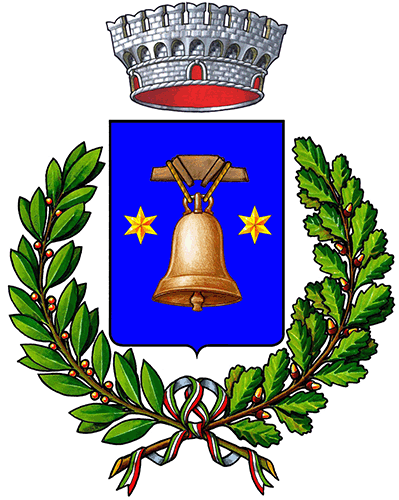 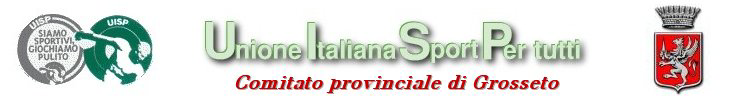 1° Torneo  ‘’Gli Amici di Sergio ’’ Calcio 5 Campagnatico  CALENDARIO 1^ GIORNATA CALENDARIO 2^ GIORNATA CALENDARIO 3^ GIORNATA CALENDARIO 4^ GIORNATA CALENDARIO 5^ GIORNATA CLASSIFICAQUARTI FINALESEMIFINALIFINALI 3X4 POSTO E 1X2 POSTOsocietàsocietàROLLOROLLODOLCI INNOVAZIONIRINVATLETICO LATINOPANIFICIO ARZILLI11 - 4CASSAI GOMMECONTR. SANTA MARIA16 - 2societàsocietàCONTR. SANTA MARIADOLCI INNOVAZIONILUN 28.05  2030CASSAI GOMMEPANIFICIO ARZILLI11 - 4ROLLOROLLOATLETICO LATINO12 - 9societàsocietàATLETICO LATINOCASSAI GOMMELUN 28.05   2130DOLCI INNOVAZIONI PANIFICIO ARZILLIMAR 29.05  2030CONTR. SANTA MARIAROLLOROLLOMAR 29.05  2130societàsocietàATLETICO LATINOCONTR. SANTA MARIAMAR 05.06  2030PANIFICIO ARZILLIROLLOROLLOLUN 04.06  2130CASSAI GOMMEDOLCI INNOVAZIONIMAR 05.06  2130societàsocietàROLLOROLLOCASSAI GOMMELUN 11.06 2130DOLCI INNOVAZIONIATLETICO LATINOMAR 12.06 2030CONTR. SANTA MARIAPANIFICIO ARZILLILUN 11.06 2030SocietàpuntigvnpgfgsdrdisCASSAI GOMME62200276210ROLLO ROLLO3110012930ATLETICO LATINO32101201641DOLCI  INNOVAZIONI 000000000PANIFICIO ARZILLI 02002822-140CONTRADA SANTA MARIA01001216-140TERZA GIRONESESTA GIRONEAQUARTA GIRONEQUINTA GIRONEBPRIMA GIRONEVINCENTE BSECONDA GIRONEVINCENTE ACognome nomeSocietàGoals VINCELLI MARCELLOCASSAI GOMME8SCALISE ANGELOCASSAI GOMME7SILVESTRO SIMONEATLETICO LATINO4PARRICCHI LUCACASSAI GOMME4GIOVANI STEFANOROLLOROLLO4KOURIBEK MOHAMEDROLLOROLLO4NOVELLO  LUCASROLLOROLLO4CRISCUOLO LUCAATLETICO LATINO3MAZZINELLI GIACOMOATLETICO LATINO3ROSI LEONARDOATLETICO LATINO3VITI ANDREACASSAI GOMME3NOFRI YURIPANIFICIO ARZILLI3CHIARETTI GIACOMOATLETICO LATINO2PERUZZI MANUELATLETICO LATINO2VOLPE LUCAATLETICO LATINO2CANUTI  SIMONECASSAI GOMME2LORENZONI  SIMONECASSAI GOMME2MARCONI TOMMASOCONTRADA SANTA MARIA2GANETTI EDOARDOPANIFICIO ARZILLI2LOZZI  FABIOPANIFICIO ARZILLI2GIOVANNINI DAVIDATLETICO LATINO1FABBRUCCI LORENZOCASSAI GOMME1PASTORELLI  CARLOPANIFICIO ARZILLI1